В Томской области сотрудники ГИБДД проводят занятия с дошколятами в игровой формеВ целях формирования безопасного поведения детей на дороге и улицах села, воспитатели детского сада «Светлячок» совместно с автоинспекторами Молчановского района, провели веселую игру «Мы – юные пешеходы».Особое внимание организаторы мероприятия обратили на важность самого главного правила для пешехода – «Убедись в безопасности, и только потом иди!».  Это принцип, по которому каждый пеший участник дорожного движения, должен сначала убедиться в том, что все водители  его видят и готовы пропустить.	Первый экзамен дисциплинированного пешехода ребята сдали на «отлично» и в завершение мероприятия каждому вручили свидетельство «Юного Пешехода».  Госавтоинспекция желает всем ребятам постоянного внимания на улицах, соблюдения Правил дорожного движения и безопасных маршрутов на весь учебный период.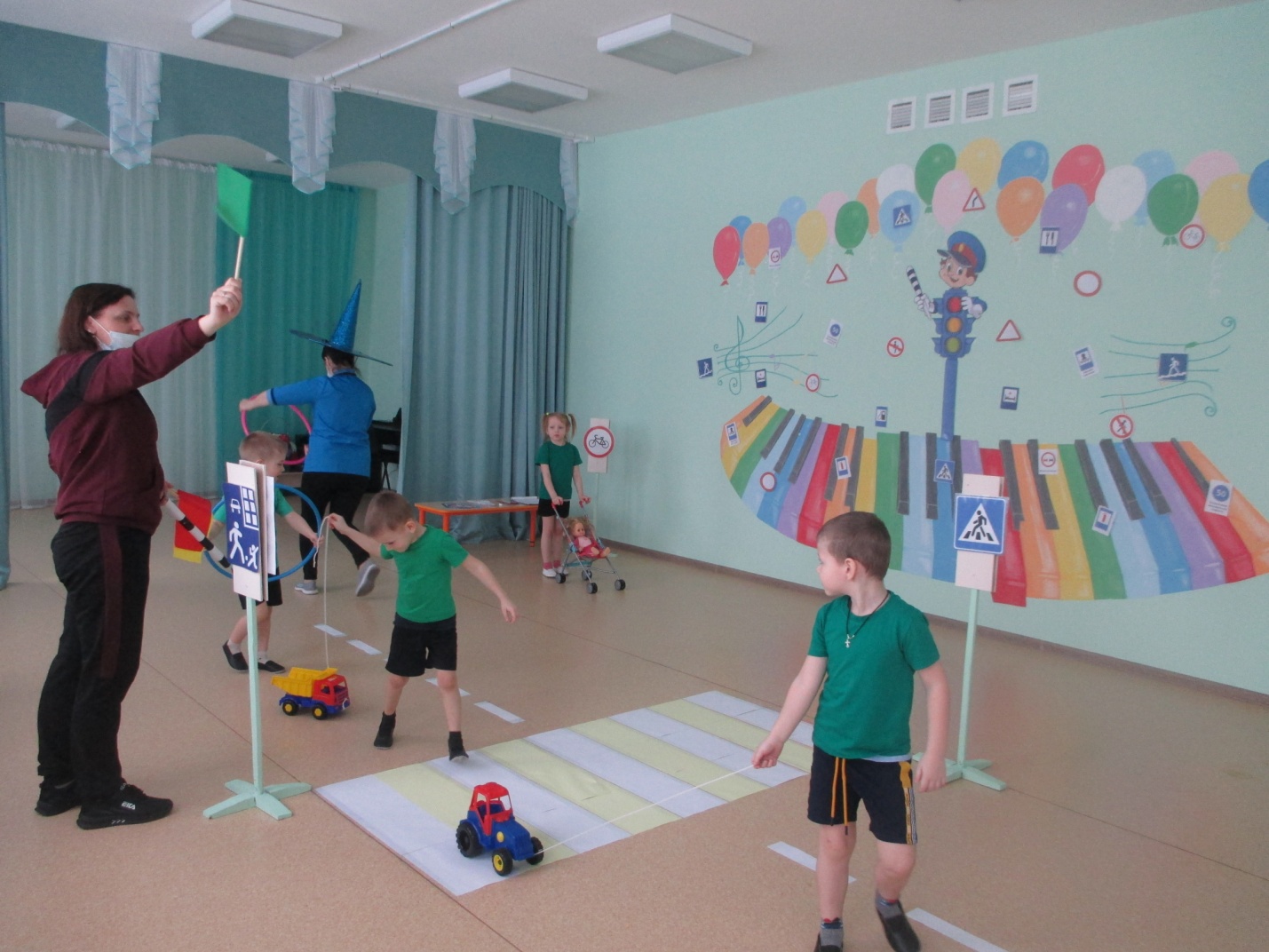 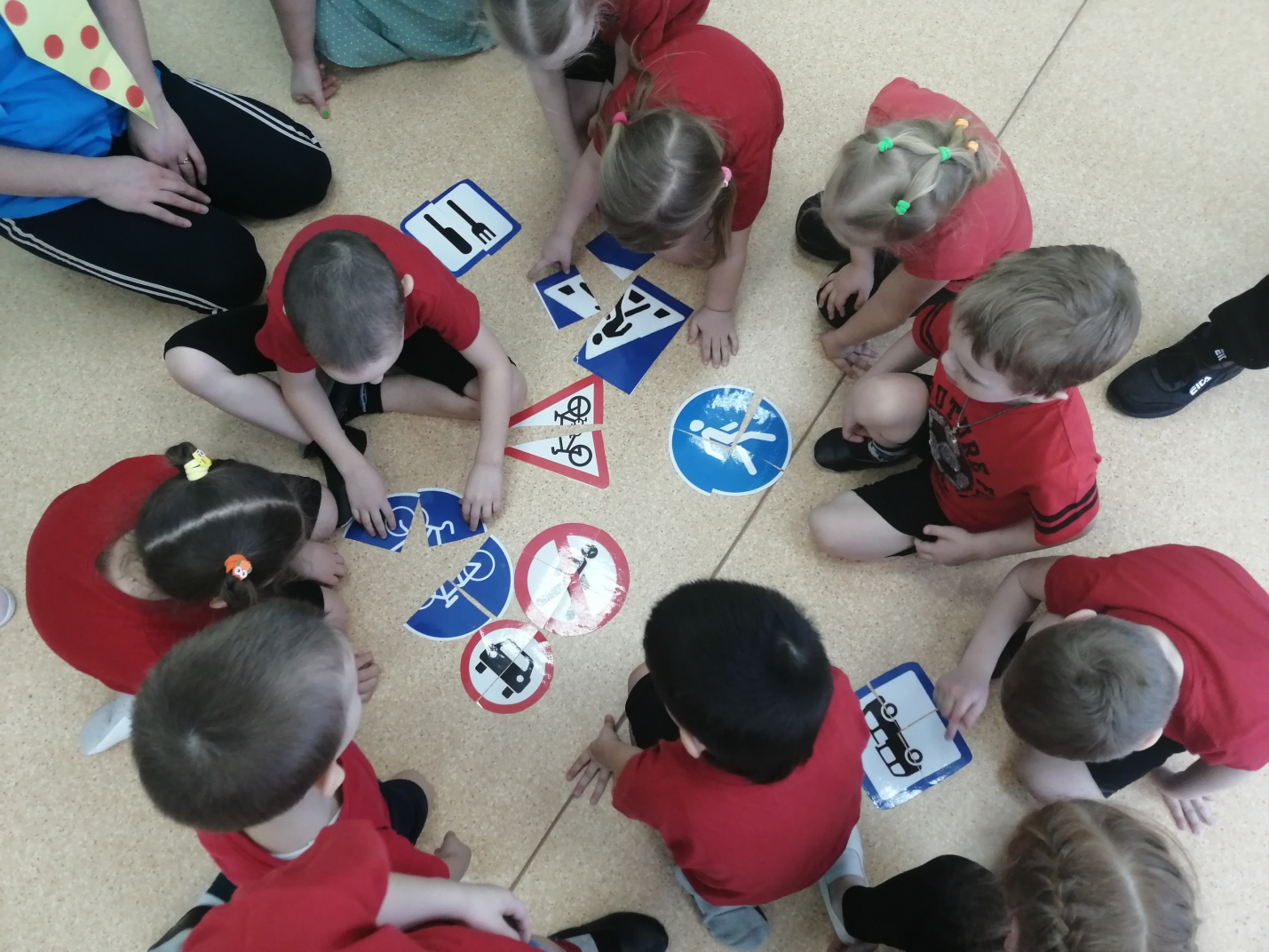 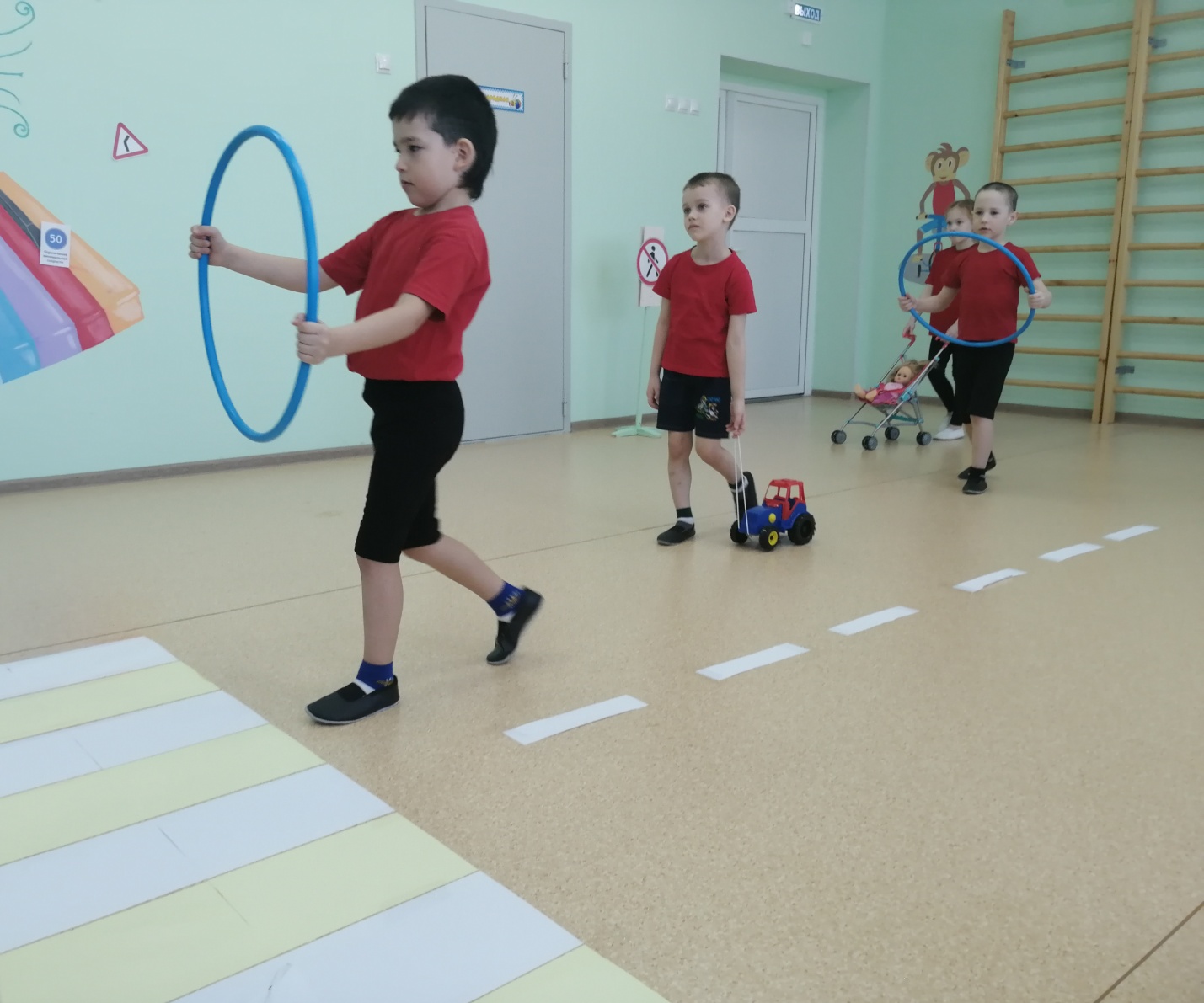 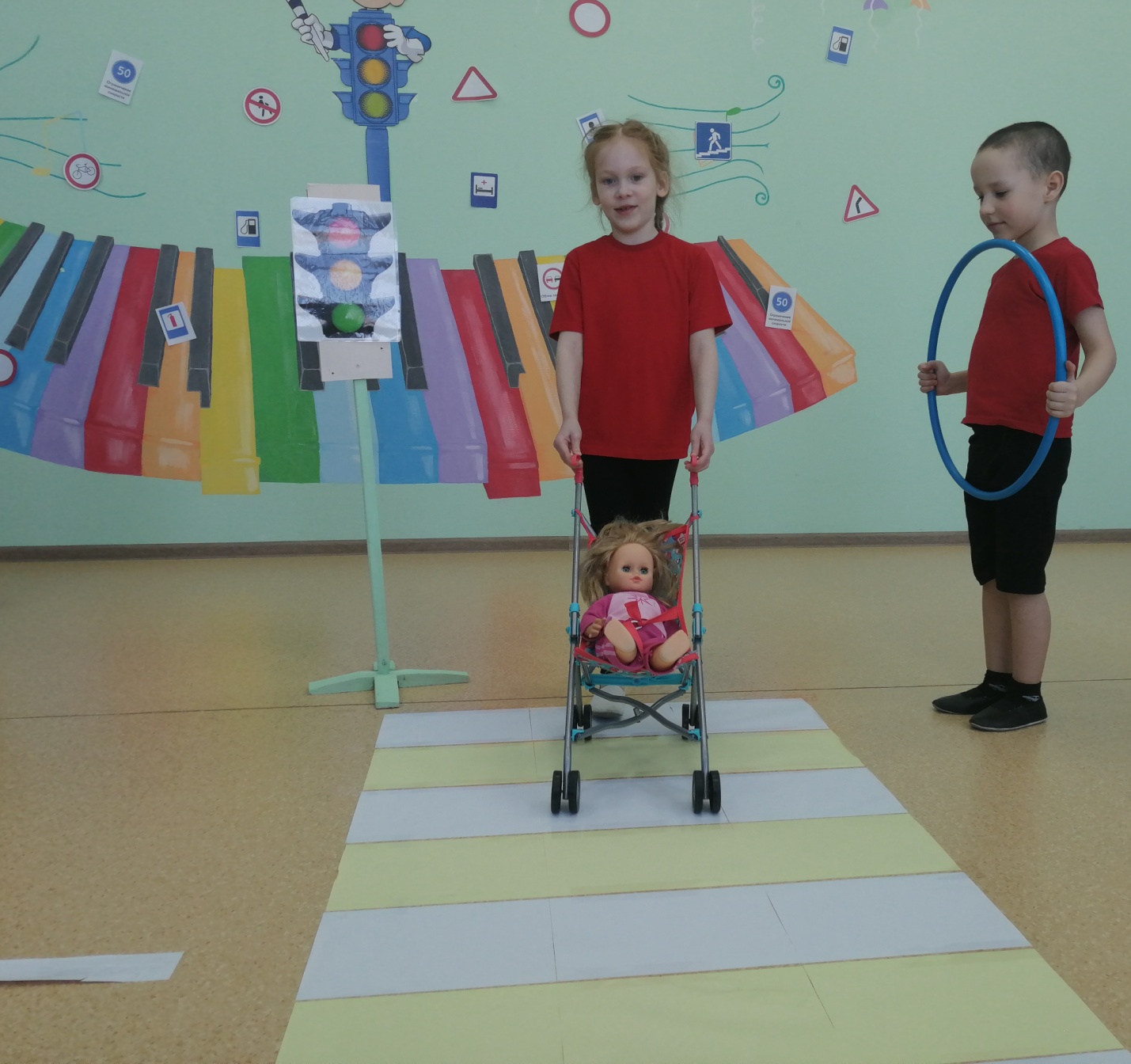 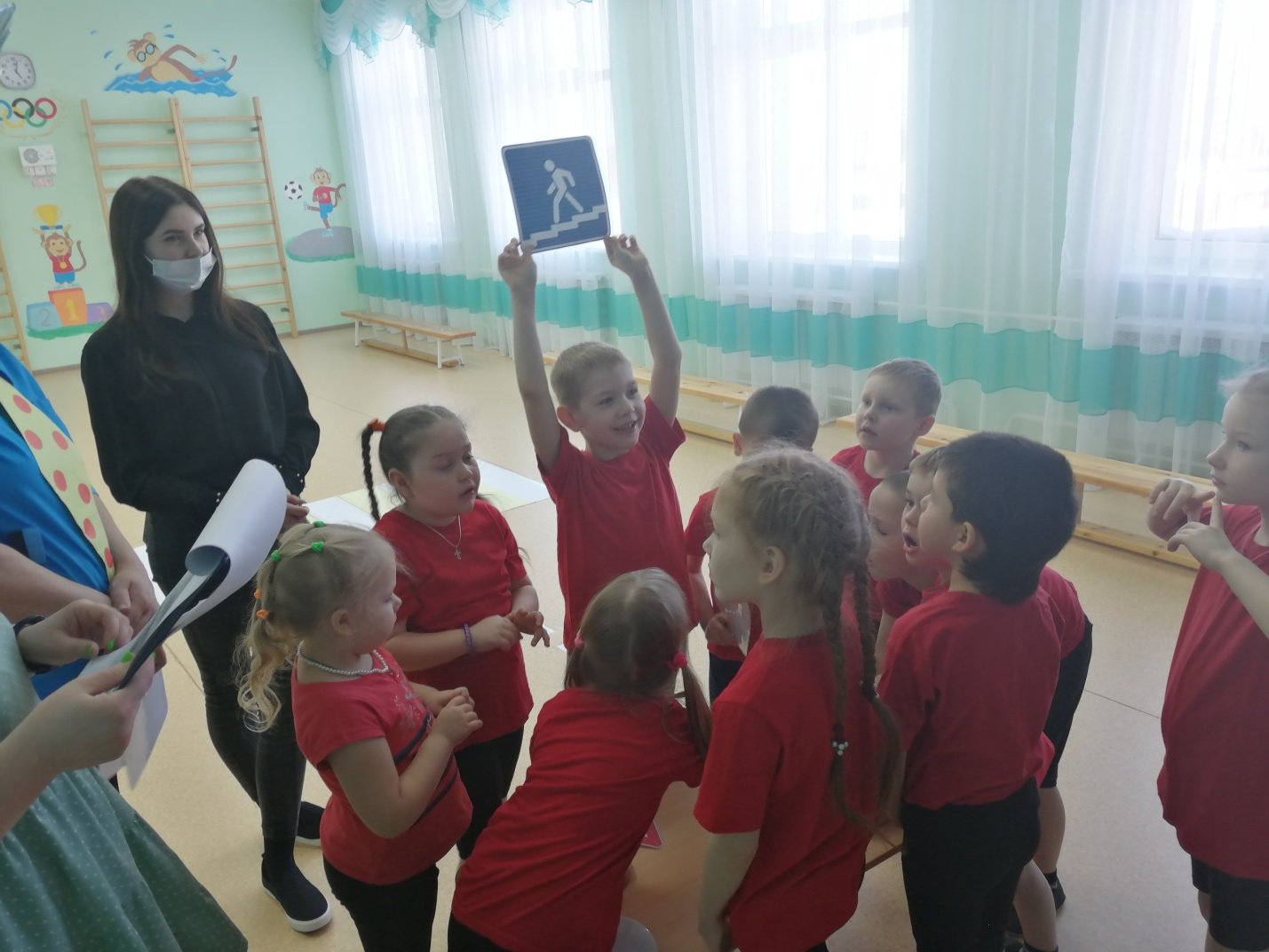 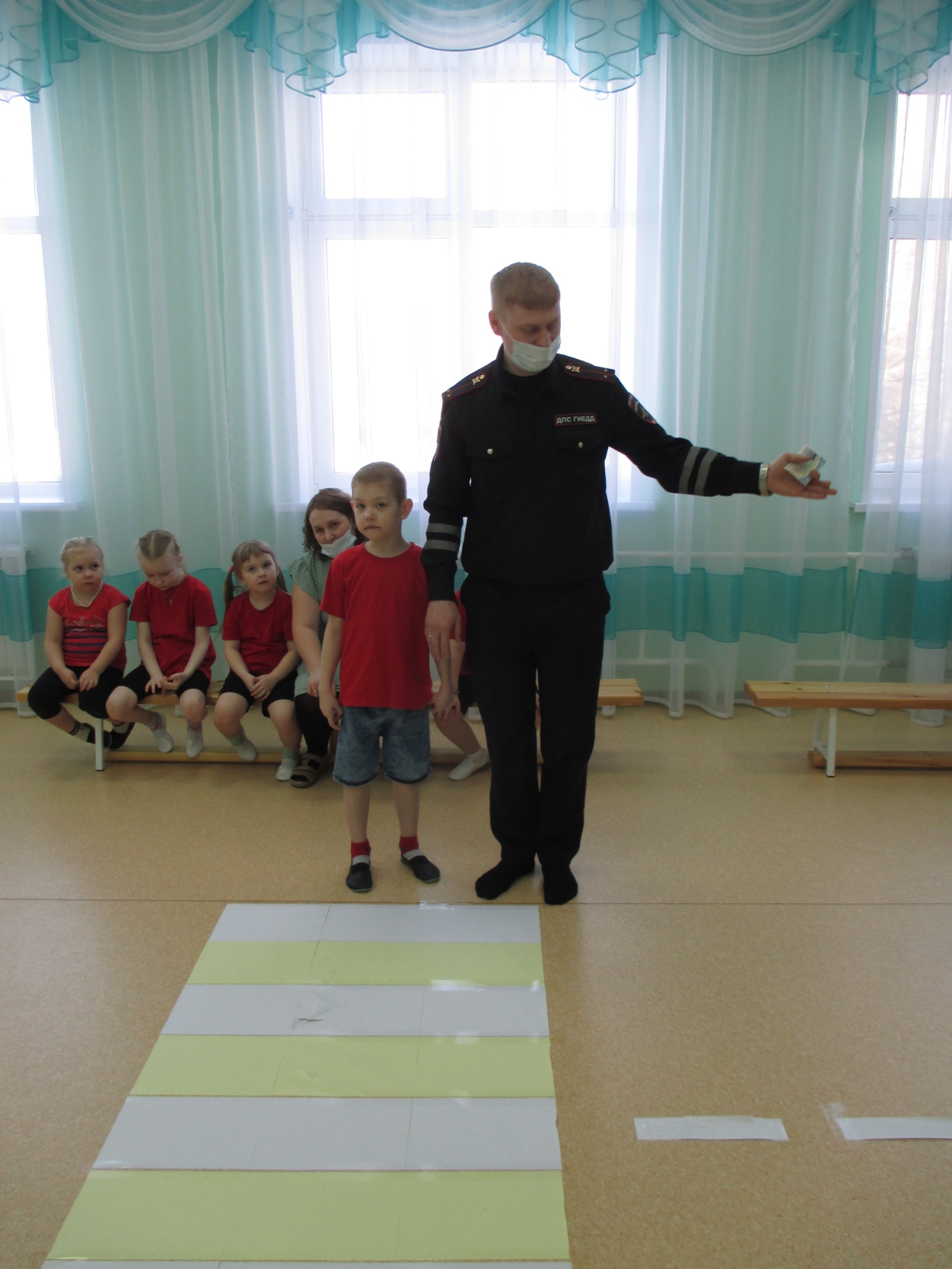 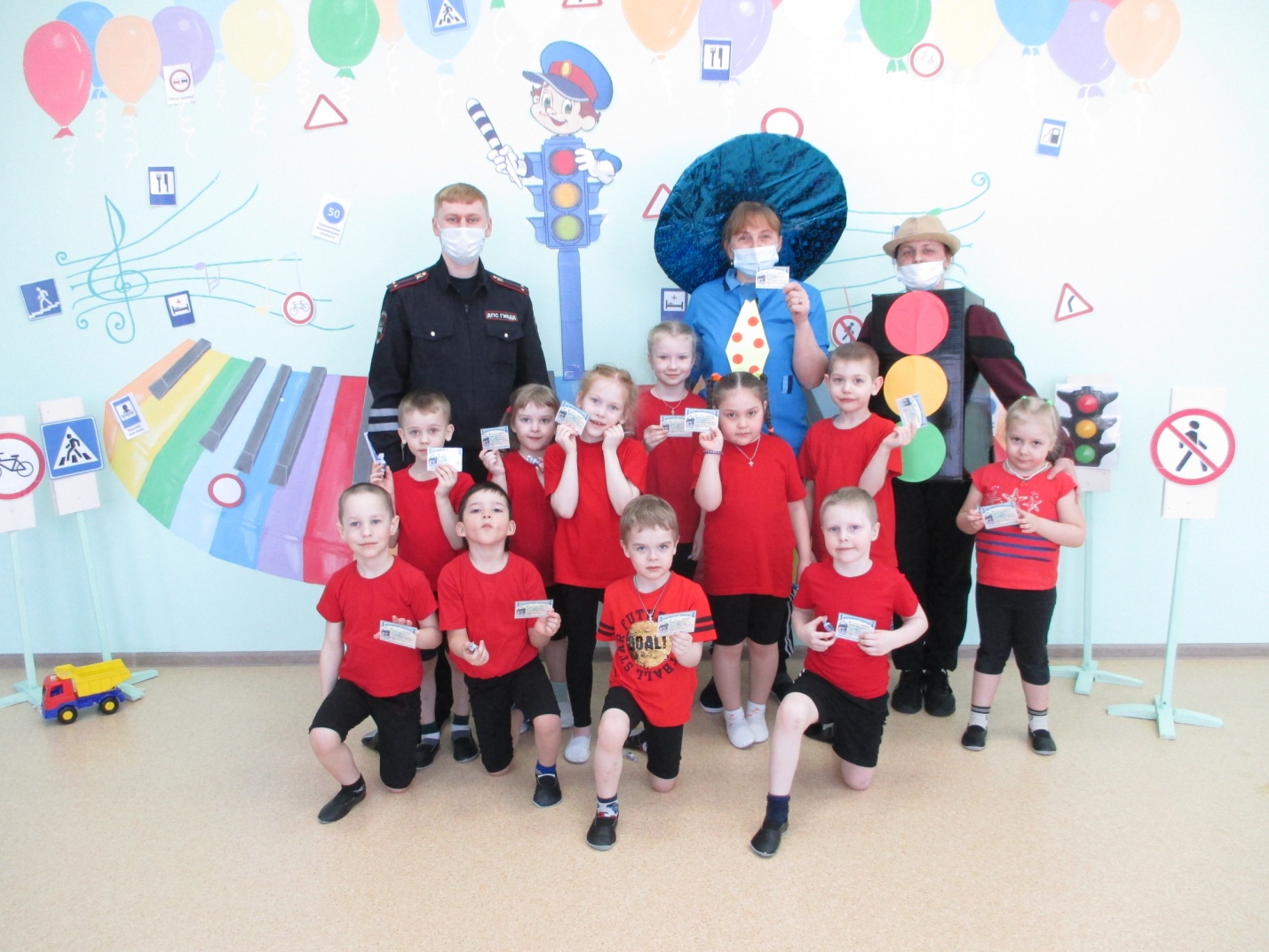 